Kontakty: 	Giovanni Mastrobuono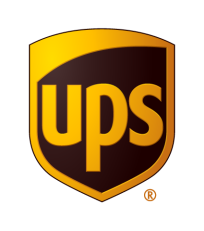 +32 (0)2 776 95 39 gmastrobuono@ups.comKarla Krejčí, Donath Business & Media +420 224 211 220karla.krejci@dbm.czspolečnost UPS TESTUJe AUTOnomní elektrická vozidla GAUSSIN pro přepravu návěsů v londýnském HUBuUPS vyhodnocuje elektrické posunovače Gaussin pro přepravu návěsů v prostorách hubuPočáteční testování elektrických vozidel proběhne v Londýně; ještě letos bude také spuštěno testování autonomního řízení těchto vozidelLONDÝN, 11. března 2020 - Společnost UPS (NYSE: UPS) ve středu oznámila, že začala testovat možnosti využití a odolnost autonomních elektrických vozidel Gaussin pro přepravu návěsů a kontejnerů v prostorách londýnského hubu UPS vybaveného vyspělými technologiemi.Během počáteční fáze bude UPS testovat vozidla – v logistice známá jako „posunovače“ – s řidiči v kabinách a bude hodnotit provoz vozidla a jeho efektivitu. V další fázi, realizované později v tomto roce, chce pak společnost UPS přistoupit k testování autonomní řízení těchto vozidel.„Testování posunovačů je součástí enormního úsilí UPS při integraci elektrických vozidel do naší globální sítě. Posunovače Gaussin pomohou snížit naše náklady na pohonné hmoty a redukovat emise,“ uvedl Juan Perez, chief information and engineering officer UPS. „S velkým zájmem očekáváme výsledky testování posunovačů v režimu samořízení. Současně je to pro nás také skvělá příležitost, jak vyzkoušet nové technologie přímo v našem provozu.“Elektrická vozidla Gaussin mají nulové výfukové emise a jsou vybavené moderními technologiemi pro výměnu baterie. Ty umožňují nepřetržitý, denní i noční provoz posouvače, neboť výměna vybité baterie za baterii plně nabitou probíhá okamžitě. Vozidla jsou také vybavena řadou kamer, senzorů a sofistikovaných algoritmů pro zlepšení bezpečnosti. Tyto technologie se i nadále odrážejí v růstu efektivity a zlepšení bezpečnosti firemního provozu. „Testování autonomních elektrických posouvačů je součástí transformační strategie UPS, umožněné technologiemi a inovacemi,“ uvedl Carlton Rose, president of global fleet maintenance and engineering UPS. „Pokračujeme ve vývoji a zavádění nejnovějších technologií vozidel, které mají potenciál zvýšit naši provozní efektivitu, a zároveň uplatňujeme pokrokový přístup k implementaci autonomních technologií vozidel.“Týmy Gaussin a UPS Engineering na vývoji víceúčelového, ​​modernizovatelného a konkurenceschopného elektrického posunovače spolupracují od roku 2018. Během testování UPS sleduje, zda posunovač Gaussin dokáže přepravovat tahače, návěsy a kontejnery v manuálním i autonomním režimu.„Spolupráce se společností UPS přinesla technickým týmům Gaussin cenné poznatky a jsme nadšení, že můžeme vozidlo vidět v živém provozu,“ uvedl Christophe Gaussin, generální ředitel společnosti Gaussin. „Naše posunovače ušetří náklady na údržbu a energii. Náš jedinečný systém pro výměnu baterií zajišťuje nepřetržitý provoz vozidla, a přispívá tak k provozní efektivitě a růstu produktivity UPS.“Společnost UPSUPS (NYSE:UPS) je světový lídr v oblasti logistiky a nabízí širokou škálu řešení včetně přepravy balíků a nákladní přepravy, usnadnění mezinárodního obchodu a rozvoje pokročilých technologií, díky kterým lze efektivněji řídit dění v obchodním světě. Hlavní sídlo společnosti je v Atlantě, USA. UPS své služby poskytuje ve více než 220 zemích a teritoriích světa. Společnost UPS byla časopisem Newsweek označena za nejvíce zákaznicky orientovanou americkou firmu (America’s Best Customer Service) v oblasti zasilatelství a distribuce; podle časopisu Forbes je firma Nejhodnotnější značkou v dopravě (Most Valuable Brand in Transportation); UPS je vysoce ceněna i podle dalších prestižních hodnocení – v oblasti sociální odpovědnosti podle žebříčku JUST 100, indexu Dow Jones Sustainability World a kvocientu Harris Poll Reputation. Informace o společnosti naleznete na ups.com nebo pressroom.ups.com a korporátní blog na ups.com/longitudes. Firemní online newsletter UPS Horizons zaměřený na trvalou udržitelnost je na ups.com/sustainabilitynewsletter. Novinky a zprávy UPS jsou k dispozici také prostřednictvím Twitteru na @UPS_News, poslat zásilku je možné přes ups.com/ship.